
Arbeitsblatt zu:Der KoranKapitel 1: Warum meint Mouhanad, es sei nicht ganz richtig, wenn man sagt, der Koran werde "gelesen"? Kapitel 2: Sind sich die MuslimInnen einig, wenn es um die Interpretation des Korans geht? Kapitel 3: Mouhanad gibt ein Beispiel. Er erzählt von Schokolade. Was hat diese Geschichte mit der Auslegung des Koran zu tun? Kapitel 4: Im Koran steht, dass Diebstahl mit dem Abhacken von Händen geahndet werden sollte. Wie kann man das für das Jahr 2018 auslegen?Kapitel 5: Steht dem Islam noch eine "Aufklärung" bevor? Was meint Mouhanad dazu? 	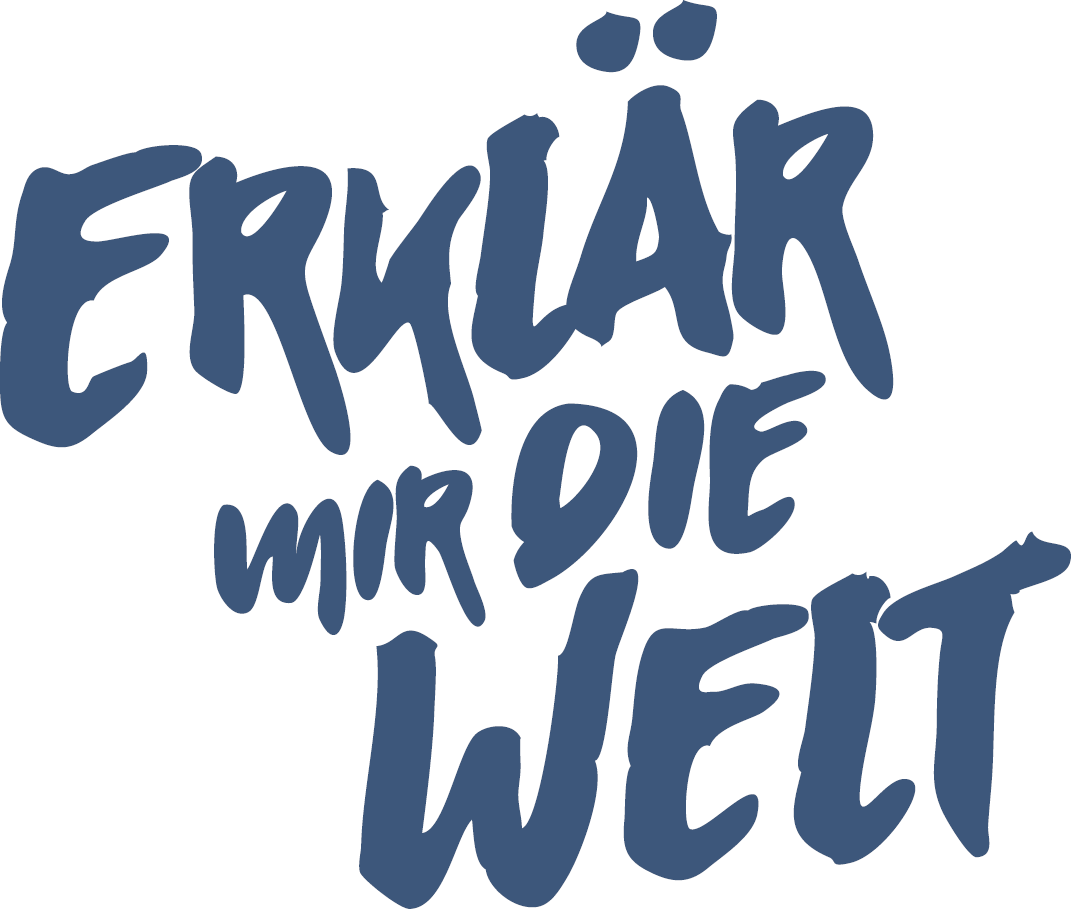 